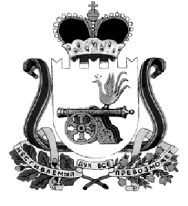 АДМИНИСТРАЦИЯ МУНИЦИПАЛЬНОГО ОБРАЗОВАНИЯ“КАРДЫМОВСКИЙ  РАЙОН” СМОЛЕНСКОЙ ОБЛАСТИ П О С Т А Н О В Л Е Н И Еот 06.10.2017  № 00686Администрация муниципального образования «Кардымовский район» Смоленской областипостановляет:1. Внести в пункт 3 подраздел «Требования  к порядку информирования о порядке предоставления муниципальной услуги» раздела 1.  Общие положения Административного регламента предоставления муниципальной услуги «Выдача, переоформление и продление срока действия разрешения на право организации розничных рынков на территории муниципального образования «Кардымовский район» Смоленской области», утвержденного  постановлением Администрации муниципального образования «Кардымовский район» Смоленской области от 17.11.2015 № 00702, следующее изменение:- в абзаце первом исключить слова «4-22-37,».2. Контроль исполнения настоящего постановления возложить на управляющего делами Администрации муниципального образования «Кардымовский район»  Смоленской области  В.Г. Макарова.3. Настоящее постановление вступает в силу с момента его подписания и подлежит опубликованию на официальном сайте Администрации муниципального образования «Кардымовский район» Смоленской области в сети «Интернет».О внесении изменений в Административный регламент предоставления муниципальной услуги «Выдача, переоформление и продление срока действия разрешения на право организации розничных рынков на территории муниципального образования «Кардымовский район» Смоленской области»Врип Главы муниципального образования «Кардымовский район» Смоленской областиД.Ю. Григорьев